О признании утратившим силу постановление администрации муниципального образования Соль-Илецкий городской от 16.07.2018 №1551-п Об утверждении административного регламента «Рассмотрение устных  и письменных обращений граждан, принятие по ним решений и направление по ним ответов в установленный законодательством РФ и Оренбургской области срок»          В соответствии с Федеральным законом от 06.10.2003 №131-ФЗ «Об общих принципах организации местного самоуправления в РФ», Федеральным законом от 27.07.2010 №210-ФЗ «Об организации предоставления государственных и муниципальных услуг» постановляю: 1.Признать утратившим силу постановление администрации муниципального образования Соль-Илецкий городской от 16.07.2018 №1551-п «Об утверждении  административного  регламента «Рассмотрение устных и письменных  обращений граждан, принятие по ним решений и направление по ним ответов в установленный законодательством РФ и  Оренбургской  области срок»».2.Контроль за исполнением настоящего постановления возложить на заместителя главы администрации – руководителя аппарата администрации муниципального образования Соль-Илецкий  городской округ В.М.Немича 3.Постановление вступает в силу после его официального опубликования (обнародования).Глава муниципального образованияСоль-Илецкий городской округ                                                      А.А. КузьминВерноВедущий специалист организационного отдела                        Е.В.ТелушкинаРазослано: в прокуратуру Соль-Илецкого района, организационный отдел, в архивный отдел администрации округа, руководителям структурных подразделений администрации округа.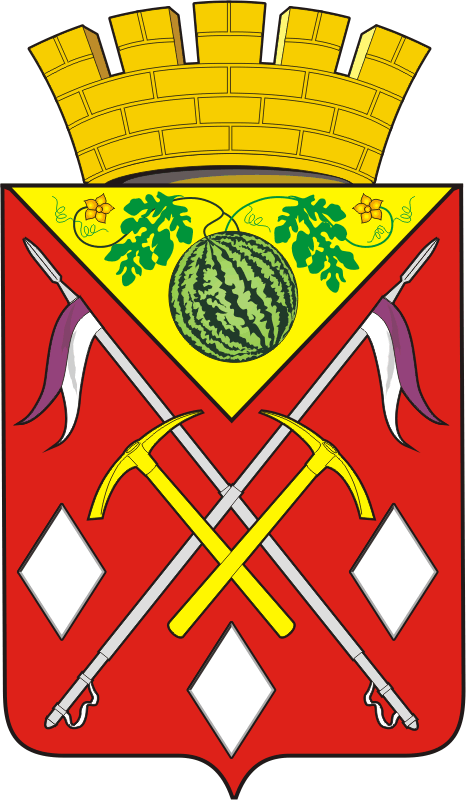 АДМИНИСТРАЦИЯМУНИЦИПАЛЬНОГО ОБРАЗОВАНИЯСОЛЬ-ИЛЕЦКИЙГОРОДСКОЙ ОКРУГОРЕНБУРГСКОЙ ОБЛАСТИПОСТАНОВЛЕНИЕ_____________2019  № _______